Министерство образования и науки Республики Саха (Якутия)ГБПОУ РС(Я) «Якутский медицинский колледж»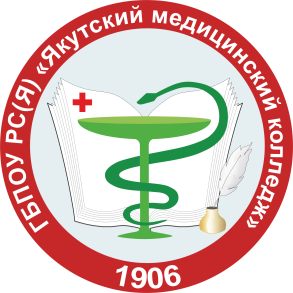 Охлопкова С.А.УЧЕБНО-МЕТОДИЧЕСКАЯ РАЗРАБОТКА ТРЕНИНГАПО ТЕМЕ «РАСШИРЕННАЯ СЕРДЕЧНО-ЛЕГОЧНАЯ РЕАНИМАЦИЯ»Якутск - 2018Рассмотрено на заседании ЦМК № 1Председатель: Федулова М.Г.Составитель: Охлопкова Сардана Алексеевна, методист ГБПОУ РС (Я) «Якутский медицинский колледж»АннотацияУчебно-методическая разработка предназначена для проведения практического занятия в рамках освоения профессионального модуля «Оказание доврачебной помощи при неотложных и экстремальных состояниях» при реализации дополнительных профессиональных программ повышения квалификации (по специальностям «Сестринское дело», «Лечебное дело», «Акушерское дело»).  Учебные цели практического занятия: совершенствование профессиональных компетенций по оказанию доврачебной помощи при неотложных состояниях и травмах в т.ч. при взаимодействии с членами профессиональной бригады и добровольными помощниками в условиях чрезвычайных ситуаций.Структура учебно-методической разработки включает описание основных этапов занятия, временной регламент этапов, методические рекомендации для преподавателя по проведению этапов занятия. Дидактические материалы представлены «Технологической картой тренинга по расширенной сердечно-легочной реанимации» (трехэтапной), тренинг-кейсами, контрольно-измерительными материалами, оценочным листом для определения уровня сформированности навыков, анкетой удовлетворенности слушателей качеством проведения занятий.	Изучение принципов организации расширенной сердечно-легочной реанимации имеет огромное значение в практическом здравоохранении и способствует выработке у студентов чёткого практического опыта.Исходный уровень:Целесообразно, чтобы участник этого тренинга:1. Был студентом выпускных групп медицинского колледжа (отделений «Лечебное дело», «Сестринское дело», «Акушерское дело»).2. Успешное завершение курса базовой сердечно-легочной реанимации.Желательно:3. Владение навыками: постановки периферического венозного катетера.Учебно-методический план занятия:Тема: Расширенная сердечно-легочная реанимацияМесто проведения: симуляционный кабинет ЯМКПродолжительность проведения тренинга: 180мин.Мотивация темы: Данная тема является основой для формирования ПК по виду профессиональной деятельности.Идея тренинга: подготовка студентов к слаженным действиям по алгоритму в ситуации остановки кровообращения у пациента, с целью увеличения количества спасенных жизней.Цель тренинга:  совершенствование уже имеющихся навыков профессиональной деятельности, командная отработка укрупненных практических навыков в конкретной симулированной ситуации профессиональной деятельности при помощи методики стандартизированный пациент («СП») или с помощью тренажеров-симуляторов. Задачи:1. Знать алгоритм расширенной реанимации при остановке кровообращения.2. Овладеть приёмами использования автоматического наружного дефибриллятора, ИВЛ и кислородотерапии, а также введения показанных лекарственных средств при остановке кровообращения.3. Уметь работать в команде с другими медицинскими работниками.Изучение темы базируется на знании:анатомии и физиологии «Дыхательная система»;основы патологии;основы латинского языка с медицинской терминологией;фармакология;МДК, ПМ:Формируемые  профессиональные и общие компетенции:ОК 1. Понимать сущность и социальную значимость своей будущей профессии, проявлять к ней устойчивый интерес.ОК 2. Организовывать собственную деятельность, выбирать типовые методы и способы выполнения профессиональных задач, оценивать их эффективность и качество.ОК 3. Принимать решения в стандартных и нестандартных ситуациях и нести за них ответственность.ОК 6. Работать в коллективе и в команде, эффективно общаться с коллегами, руководством, потребителями.ОК 7. Брать ответственность за работу членов команды (подчиненных), за результат выполнения заданий.Отделение «Лечебное дело»:Обучающийся должен иметь практический опыт:проведения клинического обследования при неотложных состояниях на догоспитальном этапе;работы с портативной диагностической и реанимационной аппаратурой;оказания экстренной медицинской помощи при различных видах повреждений;уметь: проводить обследование пациента при неотложных состояниях на догоспитальном этапе;определять тяжесть состояния пациента; работать с портативной диагностической и реанимационной аппаратурой;оценивать эффективность оказания неотложной  медицинской помощи;проводить сердечно-легочную реанимацию;осуществлять фармакотерапию на догоспитальном этапе;организовывать работу команды по оказанию неотложной медицинской помощи пациентам;знать: этиологию и патогенез неотложных состояний;основные параметры жизнедеятельности;алгоритм действия фельдшера при возникновении неотложных состояний  на догоспитальном этапе в соответствии со стандартами оказания скорой медицинской помощи;принципы оказания неотложной медицинской помощи при терминальных состояниях на догоспитальном этапе;принципы фармакотерапии  при неотложных состояниях на догоспитальном этапеПК 3.1. Проводить диагностику неотложных состоянийПК 3.2. Определять тактику ведения пациента.ПК 3.3. Выполнять лечебные вмешательства по оказанию медицинской помощи на догоспитальном этапеОтделение «Сестринское дело»:иметь практический опыт: оказания доврачебной  медицинской помощи при неотложных состояиях;уметь:проводить мероприятия по восстановлению и поддержанию жизнедеятельности организма при неотложных состояниях самостоятельно и в бригаде;знать: причины, стадии и клинические проявления терминальных состояний;алгоритмы оказания медицинской помощи при неотложных состояниях;ПК 3.1. Оказывать доврачебную помощь при неотложных состояниях и травмахПК 3.2 Участвовать в оказании медицинской помощи при чрезвычайных ситуацияхПК 3.3 Взаимодействовать с членами профессиональной бригады и добровольными помощниками в условиях чрезвычайных ситуаций.Отделение «Акушерское дело»:Иметь практический навык: оказание доврачебной помощи беременной, роженице, родильнице, при акушерской и экстрагенитальной патологии;уметь:оказывать доврачебную помощь при акушерской и экстрагенитальной патологии;знать: доврачебную помощь при неотложных состояниях в акушерстве;ПК 2.3 Оказывать доврачебную помощь при острых заболеваниях, несчастных случаях, чрезвычайных ситуациях и в условиях эпидемии.ПК 2.4 Обучать население приемам оказания первой медицинской помощи.Методы и формы обучения, используемые на занятии: применяются симуляционный тренинг, который состоит из следующих этапов: брифинг, выработка навыка в симулированных условиях, дебрифинг, рефлексивно-оценочный, интерактивный. Материально-техническое обеспечение занятия:1.ТСО – видеофильм «Расширенная сердечно-лёгочная реанимация», лекция - презентация «Алгоритм расширенной сердечно-легочной реанимации», манекен для проведения СЛР, дефибриллятор, воздухоотвод, мешок Амбу, расходные материалы: стерильные шарики, перчатки, антисептик, система для внутривенных вливаний, шприцы 2 мл, шприцы 5 мл, инфузионные растворы, адреналин 0,1 % — 1 мл № 10, амиодарон 150 мг — 1 амп №102.Дидактический материал: «Учебно-методический план», нормативно-правовая документация (приложение №3), «Входной контроль» (приложение№4), лекция по расширенной СЛР (приложение №5), «Алгоритм проведения расширенной СЛР» (по рекомендациям Европейского совета по реанимации)  (приложение №6), «Клинические сценарии (кейсы)» (приложение №7), «Анкета качества проведенного симуляционного тренинга» (приложение №10), «Критерии оценивания» (приложение №9).Литература для студентов:1. Сайт Европейского совета по реанимации: [Электронный ресурс]. URL: https://www.erc.edu/ (дата обращения: 20.03.2018).2. Морозов М.А. Основы первой медицинской помощи/ Морозов М.А. – С.-Пб.: СпецЛит, 2015. – 440 стр., ил.Литература для преподавателей:1. Симуляционное обучение в медицине / Под ред. профессора Свистунова А.А., составитель Горшков М.Д. – Москва.:  Издательство Первого МГМУ им. И.М.Сеченова, 2013. – 288 с., ил.2. Горшков М.Д. Специалист медицинского симуляционного обучения / Горшков М.Д. - Москва.: РОСОМЕД, 2016. — 320 стр., ил.3. Муравьев К.А., Ходжаян А.Б., Рой С.В. СИМУЛЯЦИОННОЕ ОБУЧЕНИЕ В МЕДИЦИНСКОМ ОБРАЗОВАНИИ – ПЕРЕЛОМНЫЙ МОМЕНТ // Фундаментальные исследования. – 2011. – № 10-3. – С. 534-537;
URL: http://fundamental-research.ru/ru/article/view?id=28909 (дата обращения: 20.03.2018).4. Дружинина, Т. В. Аттестация специалистов скорой медицинской помощи с применением симуляционных технологий / Т. В. Дружинина, А. Б. Тайченачев // Справ. фельдшера и акушерки. – 2014. – № 5. – С. 68-73.5. Захарова, Л. Симуляционное обучение в системе медицинского профобразования / Л. Захарова, Ю. Нагибина // Сестринское дело. – 2016. – № 6. – С. 24-25.6. Сайт Европейского совета по реанимации: [Электронный ресурс]. URL: https://www.erc.edu/ (дата обращения: 20.03.2018).Технологическая карта комплексного симуляционного тренинга(Число участников 6-10 человек)      Примечание: 1. Входной контроль проводится до начала занятия (предварительно и дистанционно). Тестовые занятия должны быть максимально практикоориентированы (см. приложение № 4)2. В программу данного тренинга не входит обучение данным навыкам. Для обеспечения целостности проведения алгоритма в ходе тренинга эта манипуляция выполняется условно или предполагается, что пациенту они уже проведены заранее.Приложение 1Инструктаж по технике безопасности для обучающихся в симуляционном кабинете ГБПОУ РС(Я) «ЯМК»Обучающийся должен:1. Заблаговременно прибыть на место проведения занятий строго в соответствии с утвержденным расписанием (вход строго по пропускам или студенческим билетам).2. При себе иметь и использовать в процессе занятий: медицинский халат, шапочку, сменную обувь (бахилы), маску, резиновые перчатки (если необходимо – марлевую салфетку, фонендоскоп и т.п.).3.  Знать правила асептики и антисептики, показания, противопоказания к манипуляциям, отрабатываемым в соответствии с темой занятия, а также алгоритм их проведения.4. Соблюдать правила личной гигиены и иметь аккуратный внешний вид (прическа, макияж, маникюр).5.  Соблюдать чистоту и порядок на территории центра и здания, в котором он располагается.6. Пройти инструктаж, проводимый преподавателем, и соблюдать правила техники безопасности и поведения в центре.7. Перед началом отработки практического навыка убедиться в целостности и исправности  учебного оборудования, подготовленности и чистоте рабочего места.8. При проведении манипуляций соблюдать порядок, чистоту и аккуратность на рабочем месте.9. Выполнять манипуляции на тренажерном оборудовании строго в соответствии с алгоритмами их проведения. Аккуратно обращаться с тренажером, не прикладывать излишних усилий при работе. (Нарушение методики проведения может привести к выходу тренажера из строя, а в работе с реальным пациентом - причинить боль и/или нанести травму).10. По окончании выполнения манипуляции, привести рабочее место в исходное состояние, пригодное для последующей работы.11. По окончании занятия покинуть здание, в котором расположен центр.Запрещается:1. Пробовать на вкус любые реактивы и используемые в работе жидкости.2. Курить и принимать пищу на территории центра и здания, в котором он располагается.3. Заходить в учебные помещения и покидать их без разрешения преподавателя и сотрудников центра.4. Пребывать вне занятий в здании, на территории которого расположен центр (кроме проживания).5. Осуществлять действия, не предусмотренные методикой обучения, правилами поведения в центре и противопожарной безопасности.6. В случае сбоя в работе учебного оборудования самостоятельно пытаться устранить неисправность.7. Обучающийся несет ответственность за сохранность и эффективное использование вверенного ему учебного оборудования.8. Все расходные одноразовые материалы в учебных целях используются многократно, имитируя соблюдения правил асептики и антисептики.Приложение 2 Информированное согласие участника тренингаОбязательным условием участия в тренинге «Расширенная сердечно-легочная реанимация» является:аудио-видео регистрация (необходима для оценки результата тренинга, разбора моментов, устранения ошибок);оценка практических навыков.                                                              ФИО участников:                                       Подпись:                                                                                                               Дата: Приложение 3Нормативно-правовая документацияФедеральный закон от 21 ноября 2011 № 323 ФЗ «Об основах охраны здоровья граждан в Российской Федерации».Приказ Минздравсоцразвития России от 04.05.2012 N 477н (ред. от 07.11.2012) Об утверждении перечня состояний, при которых оказывается первая помощь, и перечня мероприятий по оказанию первой помощи.Рекомендации Европейского совета по реанимации пересмотр 2015года.Приложение 4Входной контроль(проводятся до тренинга, дистанционно)Задание 1.Установите соответствие:Задание 2Установите правильную последовательность алгоритма Первой помощи в случае остановки дыхания у пострадавшего:Дыхание рот ко ртуВызов специалистовОценка дыханияНадавливания на грудинуОсмотр места происшествияОценка сознанияПризыв помощниковЗадание 3Для оценки сознания у пострадавшего нужно:Похлопать по щекам, спросить: «Какое сегодня число? Вы меня слышите?»Слегка встряхнуть за плечи и громко спросить: «Вы меня слышите? Вам нужна помощь?»Побрызгать в лицо холодной водойПоднести ватный шарик с нашатырным спиртомЗадание 4Оценку дыхания проводят:С помощью зеркала или мобильного телефонаТолько медицинские работникиПри помощи кусочка нитки или ватки, поднесенного к дыхательным путям пострадавшегоС помощью своего слуха, зрения и обонянияЗадание 5Для оценки дыхания необходимо: (поставьте в соответствие)Запрокинуть голову назад, открывая рот пострадавшемуУказательным и средним пальцем другой руки подхватить пострадавшего за подбородокСклониться ухом ко рту пострадавшегоСмотреть на движения грудной клеткиСчитать вслух до 10Положить ладонь одной своей руки на лоб пострадавшегоЭталоны ответов:Задание 1: 1 — А, 2 — Б, 3 — В.Задание 2: 5, 6, 7, 3, 2, 4, 1.Задание 3: 2Задание 4: 4Задание 5: 6, 2, 1, 3, 4, 5.Приложение 5Лекция по теме «Расширенная сердечно-легочная реанимация»1. Расширенная сердечно-легочная реанимация: - это комплекс мероприятий жизнеобеспечения, включающий в себя СЛР с использованием специального медицинского оборудования и лекарственных препаратов2. Компоненты РСЛР: •Диагностика и лечение вариантов остановки кровообращения + электрическая дефибрилляция (по показаниям);    •Поддержание просвета дыхательных путей +ИВЛ;    •Парентеральный доступ + введение лекарственных веществ3. Диагностика вариантов остановки кровообращения:- дефибриллируемые нарушения ритма;- недефибриллирумые нарушения ритма4. Дефибриллируемые нарушения ритма:- фибрилляция желудочков (ФЖ);- желудочковая тахикардия (ЖТ) без пульса5. Недефибриллирумые нарушения ритма:-асистолия;-электромеханическая диссоциация6. Электрическая дефбрилляция: это нанесение электрического разряда при помощи дефибриллятора для «перезагрузки» сердца и восстановления нормального ритма7. Поддержание просвета дыхательных путей:Применяются различные трубки для обеспечения проходимости дыхательных путей, а также для поддержания их просвета:воздуховод;ларингеальная трубка;ларингеальная маска;комбинированная трахеопищеводная трубка;эндотрахеальная трубка8. Интубация трахеи:- это специальная методика обеспечения проходимости дыхательных путей, обеспечиваемая анестезиологом-реаниматологом; - интубация трахеи позволяет максимально защитить дыхательные пути от регургитации и аспирации желудочным содержимым9. Искусственная вентиляция легких:-аппаратная (автоматическая);-ручная (механическая)10. Парентеральный доступ:-внутривенный доступ;-внутрикостный доступ11. Использование лекарственных средств:-Амиодарон (кордарон) – антиаритмик III класса, используется при купировании дефибриллируемых нарушений ритма;-Эпинефрин (адреналин) – адреностимулятор, обладает кардио- и вазопрессорным эффектом, применяется при всех вариантах остановки кровообращения12. Алгоритм при дефибриллируемых нарушениях ритма:-диагностика дефибриллируемого нарушения ритма;-обеспечение проходимости дыхательных путей и поддержание их просвета;-парентеральный доступ13. Алгоритм при дефибриллируемых нарушениях ритма:          1) Наносится разряд 150 Дж•СЛР 2 мин•Оценка сердечного ритма           2) Разряд 250 Дж•СЛР 2 мин•Оценка сердечного ритма           3) Разряд 300 Дж•Адреналин 1 мг в/в + амиодарон 300 мг в/в (вводятся каждые 4-5 мин)           4) Разряд 360 Дж•СЛР            5)Разряд 360 ДЖ и так до восстановления ритма14. Алгоритм при недефибриллируемых нарушениях ритма:-диагностика недефибриллируемого нарушения ритма;-обеспечение проходимости дыхательных путей и поддержание их просвета;-парентеральный доступ14. Алгоритм при недефибриллируемых нарушениях ритма:-СЛР 2 мин-Адреналин 1 мг в/в при первой возможности, затем каждые 4 мин-Оценка ритма каждые 2 минутыПриложение 6Алгоритм выполнения (пациент не реагирует)1. Вызов помощи (адресное обращение к человеку в зоне видимости + вызов реанимационной бригады + доставка укладки).2. Проверка дыхания (освобождение дыхательных путей; слушаем, чувствуем дыхание, наблюдаем за экскурсией грудной клетки в течение 10 счетов вслух).3. Ранее начало компрессий грудной клетки (КГК) – пациент на твердой и ровной поверхности, правильное положение рук и тела мед.работника.4. Инструментальная оценка ритма АНД (монитор пациента или мануальный дефибриллятор), минимум времени перерыв в КГК 5. Инструментальная искусственная вентиляция легких и кислород (лицевая маска, дыхательный мешок, перчатки, оротрахеальный воздуховод, О2)6. Обеспечение в/в (или внутрикостного) доступа (ПВК, перчатки, капельница)Проведение дефибрилляции по показаниям (размещение электродов, проводов, не прикасаться к пациенту, смотреть на окружающих, команда «Разряд», немедленное возобновление КГК) повтор каждые 2 мин. Заблаговременная подготовка и введение ЛС.Необходимо обращать внимание на следующие нюансы:1. В целях повышения качества подготовки реанимационные мероприятия специально разбиты на три уровня:1) Базовый – для всех категорий граждан (вы один, ничего нет)2) Общемедицинский – для всех категории медиков (группа, укладка)Специализированный – для бригад скорой помощи и реанимационных, а также других специалистов, работающих в отделениях, где высокая частота подобных состояний (устранение обратимых причин и профилактика остановок КО, постреанимационное лечение)2. Легитимность использования данного алгоритма для разных категорий медицинского персонала. Любой медицинский работник, допущенный к работе в медицинской организации, обязан: определять остановку КО, вызвать помощь, приступить к базовой СЛР, далее делать то, чему он обучен для устранения жизнеугрожающего состояния у пациента (в соответствии с данным алгоритмом).Примечание. В настоящее время нет четкого и единого алгоритма для таких ситуаций в РФ. Тем не менее, если в квалификационных характеристиках специалиста, имеющего диплом об образовании и действующий сертификат (свидетельство об аккредитации) или должностных инструкциях медицинского работника, лица, допущенного к оказанию медицинской помощи, присутствует обязанность оказывать медицинскую помощь в неотложной или экстренной форме, то любое из действий, входящих в выше обозначенный алгоритм допустимо к применению. Единственное условие, что это лицо в последствие должно уметь обосновать свои действия (показания и собственную подготовку).Качественные компрессии - основа любого вида реанимации. Продавливать грудину на глубину 5-6 см. для взрослых. Частота компрессии 100-120 в 1 мин. Руки для компрессии должны быть сложены в замок и, важно, что бы ладонная поверхность не отрывалась от поверхности груди после прекращения надавливаний и руки не сгибались в локтевых суставах. Для компрессии главное использовать силу плечевого пояса (и таза), а не бицепсы.  МИНИМУМ ПЕРЕРЫВОВ. Смена каждые 2 минуты.Разделение ритмов на дефибрилляционный (ФЖ и ЖТ) и недефибрилляционный (асистолия и ЭМД).Основа действия дефибриллятора – разряжение клеток миокарда при наличии в них электрической активности, но без синхронности действий (как при ФЖ). Применение этого на миокард без электрической активности, как при асистолии или на миокард с наличием синхронной деятельности, как ЭМД может негативно воздействовать на автоматизм миокарда.Инструментальная проходимость дыхательных путей (ДП). Золотым эталоном является интубация трахеи, но проводиться она должна только специалистом, который имеет регулярную практику проведения этой манипуляции (т.е. имеющий к ней допуск). Время выполнения не должно превышать 30 секунд, для оценки целесообразно использовать капнограф. В случае, если это удалось, ИВЛ осуществляют 10 дых. циклов в минуту параллельно с непрерывными КГК со скоростью 100/сек (100-120). Прерываются на оценку состояния, каждые 2 минуты и дефибрилляцию по показаниям.Тем не менее, для большинства медицинских работников инструментальным обеспечением ИВЛ является – к запрокидыванию головы дополнение лицевой маской и дыхательным мешком с подключением О2. Наличие оротрахеального воздуховода соответствующего размера, отсутствие противопоказаний к нему способствует лучшему поддержанию проходимости ДП.           При наличии альтернативных интубации трахеи средств          (назотрахеальный воздуховод, ларенгиальная маска, трубка, пищеводно-трахеальная комбинированная трубка (CombyTube), конико-, трахео- стомы), они могут быть применены по показаниям, лицами обученными к их применению. В данный курс использование этих средств входит только по согласованию с заказчиком всей группы обучающихся. Для всех желающих рекомендован специальный курс по респираторной терапии и инструментальному обеспечению проходимости дыхательных путей.7. Кислородотерапия (принцип ОМG). Без обеспечения достаточной оксигенации восстановление правильного ритма, обеспечивающего перфузию, может быть невозможным.Работа в команде.Любая командная работа предполагает:1) наличия лидера,2) общей цели работы, а также3) других лиц, которые своими действиями поддерживают взаимную ответственность за результат деятельности.Лидерство в командной работе – это одна из функций. Правильное применение лидерства приближает всю команду к успеху с той же вероятностью, как и правильное применение других функций (инструментов). Поэтому лидером в экстренной ситуации может стать любой её потенциальный участник вне зависимости от его официального статуса.9. Ранее обеспечение в/в доступа Наличие ПВК является одним из факторов успешной реанимации. Постановка ЦВК требует особых условий и обученного персонала, а также времени на остановку КГК, поэтому для экстренных ситуаций не очень подходит. Альтернативой ПВК является внутрикостный доступ, для обеспечения которого требуется специальное оборудование.10. Введение ЛС. При болюсном введении введении ЛС требуется их разведение до 10 мл. А также последующем капельным или болюсным введением 20 мл кристаллоидов для обеспечения доставки ЛС к органам мишеням. Введение ЛС должно проводиться на фоне КГК и с последующим подъемом руки.11. Решение о прекращение реанимационных мероприятий принимается специально обученным персоналом. Поэтому основная задача всех остальных медицинских работников приложить усилия, чтобы эти лица оказались рядом с пациентом, которому проводятся реанимационные мероприятия. В соответствии с закономПриложение 7Клинический кейс (сценарии)Пробный. 1 участник – непосредственный очевидец, 2 участников в зоне звуковой слышимости, все остальные в своих кабинетах на других этажах   2.  Остановка с дефибрилляционным ритмом   3.  Остановка с недефибрилляционным ритмом.Описание сценария №1.  Исходные данные. Медицинская сестра терапевтического отделения во время вечернего обхода обнаружила пациентку Х, 68 лет, в бессознательном состоянии на полу. Больная страдает артериальной гипертензией, находится на стационарном лечении в течение 7 дней.Во время проверки сознания (не реагирует), дыхания, пульса нет.Ваши действия.Описание сценария №2.Исходные данные. На пульт скорой помощи поступил вызов: мужчина 49 лет, внезапно почувствовал слабость, боли в груди, отдающие в левую руку и левую лопатку, холодный липкий пот. Вы — бригада скорой помощи появляетесь в квартире больного, после осмотра мужчина падает на ваших глазах без сознания.Ваши действия.Описание сценария №3.Исходные данные. В аэропорту Вы стоите возле стойки регистрации, внезапно стоящий перед вами молодой человек падает на пол, на окрики не реагирует. Работники аэропорта вызвали фельдшера с медпункта.Ваши действия.Эталон ответа: действовать по алгоритму расширенной сердечно-легочной реанимации. В сценарии №3 использовать АНД (автоматичесий наружный дефибриллятор)Приложение 8Вопросы для дебрифинговПосле пробного выполнения:1.Что сегодня у вас получилось?2.Какие чувства Вы испытывали?3.Насколько комфортно Вам было работать? Что Вас смущает?После первой сессии (клиника)1.Что произошло?2.Весь ли арсенал средств был использован?3.Что было упущено?4.Что можно улучшить?После второй сессии (команда)1. Кто был лидер, какие команды от него были получены?2. Какая была цель деятельности, какие задачи решали?Приложение 9Оценочный листТехника проведения расширенной сердечно- легочной реанимацииПриложение 10Анкета качества проведенного симуляционного тренингаАнкета обратной связиФамилия, имя __________________________________________________________

Уважаемые студенты !
Ваше мнение о прошедшем тренинге очень важно для нас. Ваши отзывы помогут сделать нашу совместную работу еще более эффективной. Пожалуйста, поставьте свои оценки, отметив их на шкале от 0 до 10:1. Мое настроение до тренинга:Анкета оценки эффективности тренинга
Фамилия, имя __________________________________________________________
Должность __________________________ Подразделение _____________________
Название тренинга ______________________________________________________Уважаемые коллеги!
Просим ответить на вопросы анкеты: Ваше мнение о прошедшем тренинге очень важно для нас. Ваши отзывы помогут сделать нашу совместную работу еще более эффективной. Все Ваши предложения и пожелания будут учтены при составлении программы дальнейшего обучения.
Дата_____________________________________ «Лечебное дело»«Сестринское дело»«Акушерское дело»МДК. 03.01. Дифференциальная диагностика и оказание неотложной медицинской помощи на догоспитальном этапеПМ.03 Неотложная медицинская помощь на догоспитальном этапеМДК 03.01. ОсновыреаниматологииПМ. 03. Оказание доврачебной медицинской помощи при неотложных и экстремальных состоянияхМДК. 04.02. Неотложные состояния в акушерствеПМ.04 Медицинская помощь женщине, новорожденному, семье при патологическом течении беременности, родов, послеродового периодаМДК 04.03. Технология оказания медицинских услугОрганизация сестринской деятельностиПМ.04 Выполнение работ по профессии «Младшая медицинская сестра по уходу за больным» по специальности среднего профессионального образованияЭтапы тренингаДеятельность преподавателяДеятельность участниковВремяВВОДНАЯ ЧАСТЬ1.Мотивационно-целевой этапАктуализация  имеющихся у слушателей знаний и опыта работы.Тренер сообщает тему тренинга. Организует постановку цели проведения тренинга, методом проведения информационного запроса (выясняет ожидаемые результаты у участников тренинга) Знакомит слушателей с порядком и  способом проведения тренинга, информирует о видеорегистрации занятия.  Знакомит с устройством и  правилами эксплуатации симуляторов и тренажеров  Соглашаются с формой проведения тренинга, дают согласие на видеорегистрацию, оценивание результата освоения навыка. По результатам информационного запроса  выявляют дефицит знаний и умений, формулируют собственные цели обученияДо 25 минутОСНОВНАЯ ЧАСТЬОСНОВНАЯ ЧАСТЬОСНОВНАЯ ЧАСТЬОСНОВНАЯ ЧАСТЬ 2. Практический этап в симулированных условиях:−Брифинг− Освоение навыка (один человек или в команде согласно сценарию): в 3 этапаЗнакомит с последовательностью проведения 3-х этапного способа комбинированного тренинга, отвечает на уточняющие вопросы. Выдает и проводит инструктаж выполнения задания: решение клинического сценария, демонстрация практического навыка: 1 этап – наблюдение и оценка результата выполненного задания;2 этап – проведение дебрифинга (совместная работа по выработке рекомендаций в совершенствовании практического навыка, способом факт-отношение-вопрос)3 этап – оценивание повторного выполнения заданияЗнакомятся с информацией, задают уточняющие вопросы.Знакомятся с содержанием задания1 этап –демонстрирует (ют) навык (в команде);2 этап – участвуют в выработке рекомендаций по совершенствованию практического навыка.3 этап – контрольное выполнение симуляционного задания с демонстрацией алгоритма действийДо 130 минутЗАКЛЮЧИТЕЛЬНАЯ ЧАСТЬЗАКЛЮЧИТЕЛЬНАЯ ЧАСТЬЗАКЛЮЧИТЕЛЬНАЯ ЧАСТЬЗАКЛЮЧИТЕЛЬНАЯ ЧАСТЬ3.Рефлексивно-оценочный этапОрганизует и проводит анализ результатов достижения поставленных целей.Определяют прирост в освоении навыка. Самоактуализируют совершенствование практического навыкаДо 15 минут4. Интерактивный опрос участников тренингаВыдает анкету с перечнем вопросов касающихся качества проведенного симуляционного тренингаОтвечают на вопросы анкеты. Вносят предложения по улучшению качестваДо 10 минут1. Первая помощь:Б. острое развитие заболевания, не тяжелая травма;  2. Неотложная медицинская помощь:В. состояние с угрозой жизни3. Экстренная медицинская помощь А. вы не при исполнении своих служебных обязанностей;ДействиеКритерий оценкиОтметка о выполненииДа/НетЭкзаменуемый провел диагностику клинической смерти: оценка сознания (осторожно встряхнуть за плечи, окликнуть), дыхания (дышит или не дышит), пульс на сонных артерияхВыполнитьВызвал на помощь коллег, которым поручил вызов реанимационной бригады и принести противошоковый бикс с дефибриллятором, подготовить дефибрилляторСказатьНачал проводить непрямой массаж сердца. Правильное положение рук. Глубина компрессий не менее 5 см.ВыполнитьЧастота компрессий 100-120 в 1 минуту, соотношение компрессии и вдоха 30/2Правильная частота  Проведение дефибрилляции. Обработал либо электроды, либо грудную клетку в месте контакта токопроводящим гелем дал команду «Всем отойти!» правильно расположил электроды и провел дефибрилляцию и немедленно продолжил компрессии грудной клетки и вентиляцию легких (30:2).   ВыполнитьОдновременно с проведением СЛР (не отрываясь) дает задание: 1) Обеспечить венозный доступ – поставить капельницу с физ. р-ром в периферическую венуВыполнить Одновременно с проведением СЛР2) Подготовить адреналин 1 мг (1 мл 0,1% раствора)Выполнить3) и Амиодарон 300 мг (2 ампулы) ввести препараты болюсно по готовностиВыполнитьОбщая оценка проведения СЛР: соблюдение последовательности проводится в последовательности: проверка сердечного ритма →разряд→компрессии и вдоха 30:2→введение препаратов (каждые 2мин) Не допускается перерывов в выполнении СЛРВыполнитьНазвал критерии правильности выполнения удачной СЛР – появление пульса на периферии или ритма на мониторе и спонтанного дыхания, изменение цвета кожных покровов Определил дальнейшую тактику (доставить в отделение реанимации, продолжить СЛР, прекратить СЛР)СказалПоведение при оказании помощи – полное самообладание, уверенное выполнение, работа в команде ВыполнитьФИО эксперта                                        ПодписьОтметка о внесении в базу (ФИО)2. Узнали ли Вы что-нибудь новое для себя?2. Узнали ли Вы что-нибудь новое для себя?2. Узнали ли Вы что-нибудь новое для себя?2. Узнали ли Вы что-нибудь новое для себя?2. Узнали ли Вы что-нибудь новое для себя?2. Узнали ли Вы что-нибудь новое для себя?2. Узнали ли Вы что-нибудь новое для себя?2. Узнали ли Вы что-нибудь новое для себя?2. Узнали ли Вы что-нибудь новое для себя?2. Узнали ли Вы что-нибудь новое для себя?2. Узнали ли Вы что-нибудь новое для себя?2. Узнали ли Вы что-нибудь новое для себя?2. Узнали ли Вы что-нибудь новое для себя?2. Узнали ли Вы что-нибудь новое для себя?2. Узнали ли Вы что-нибудь новое для себя?ДаДаДаДанетнетнетнетЕсли да то что именно? ________________________________________________________________Если да то что именно? ________________________________________________________________Если да то что именно? ________________________________________________________________Если да то что именно? ________________________________________________________________Если да то что именно? ________________________________________________________________Если да то что именно? ________________________________________________________________Если да то что именно? ________________________________________________________________Если да то что именно? ________________________________________________________________Если да то что именно? ________________________________________________________________Если да то что именно? ________________________________________________________________Если да то что именно? ________________________________________________________________Если да то что именно? ________________________________________________________________Если да то что именно? ________________________________________________________________Если да то что именно? ________________________________________________________________Если да то что именно? ________________________________________________________________3. Сможете ли Вы применить полученные знания на практике?3. Сможете ли Вы применить полученные знания на практике?3. Сможете ли Вы применить полученные знания на практике?3. Сможете ли Вы применить полученные знания на практике?3. Сможете ли Вы применить полученные знания на практике?3. Сможете ли Вы применить полученные знания на практике?3. Сможете ли Вы применить полученные знания на практике?3. Сможете ли Вы применить полученные знания на практике?3. Сможете ли Вы применить полученные знания на практике?3. Сможете ли Вы применить полученные знания на практике?3. Сможете ли Вы применить полученные знания на практике?3. Сможете ли Вы применить полученные знания на практике?3. Сможете ли Вы применить полученные знания на практике?3. Сможете ли Вы применить полученные знания на практике?3. Сможете ли Вы применить полученные знания на практике?ДаДаДаДаВозможноВозможноВозможноВозможноНетНетНет4. Оцените насыщенность программы новой информацией:4. Оцените насыщенность программы новой информацией:4. Оцените насыщенность программы новой информацией:4. Оцените насыщенность программы новой информацией:4. Оцените насыщенность программы новой информацией:4. Оцените насыщенность программы новой информацией:4. Оцените насыщенность программы новой информацией:4. Оцените насыщенность программы новой информацией:4. Оцените насыщенность программы новой информацией:4. Оцените насыщенность программы новой информацией:4. Оцените насыщенность программы новой информацией:4. Оцените насыщенность программы новой информацией:4. Оцените насыщенность программы новой информацией:4. Оцените насыщенность программы новой информацией:4. Оцените насыщенность программы новой информацией:ВысокаяВысокаяВысокаяВысокаяСредняяСредняяСредняяСредняяНизкаяНизкаяНизкая5. Насколько последовательно и логично был изложен материал? Отметьте на шкале от 0 до 105. Насколько последовательно и логично был изложен материал? Отметьте на шкале от 0 до 105. Насколько последовательно и логично был изложен материал? Отметьте на шкале от 0 до 105. Насколько последовательно и логично был изложен материал? Отметьте на шкале от 0 до 105. Насколько последовательно и логично был изложен материал? Отметьте на шкале от 0 до 105. Насколько последовательно и логично был изложен материал? Отметьте на шкале от 0 до 105. Насколько последовательно и логично был изложен материал? Отметьте на шкале от 0 до 105. Насколько последовательно и логично был изложен материал? Отметьте на шкале от 0 до 105. Насколько последовательно и логично был изложен материал? Отметьте на шкале от 0 до 105. Насколько последовательно и логично был изложен материал? Отметьте на шкале от 0 до 105. Насколько последовательно и логично был изложен материал? Отметьте на шкале от 0 до 105. Насколько последовательно и логично был изложен материал? Отметьте на шкале от 0 до 105. Насколько последовательно и логично был изложен материал? Отметьте на шкале от 0 до 105. Насколько последовательно и логично был изложен материал? Отметьте на шкале от 0 до 105. Насколько последовательно и логично был изложен материал? Отметьте на шкале от 0 до 1000106. Оцените объем изложенного материала:6. Оцените объем изложенного материала:6. Оцените объем изложенного материала:6. Оцените объем изложенного материала:6. Оцените объем изложенного материала:6. Оцените объем изложенного материала:6. Оцените объем изложенного материала:6. Оцените объем изложенного материала:6. Оцените объем изложенного материала:6. Оцените объем изложенного материала:6. Оцените объем изложенного материала:6. Оцените объем изложенного материала:6. Оцените объем изложенного материала:6. Оцените объем изложенного материала:6. Оцените объем изложенного материала:НедостаточноНедостаточноНедостаточноНедостаточноДостаточноДостаточноДостаточноДостаточноПеренасыщеноПеренасыщеноПеренасыщено7. Насколько комфортно вы себя чувствовали во время проведения тренинга? Отметьте на шкале от 0 до 107. Насколько комфортно вы себя чувствовали во время проведения тренинга? Отметьте на шкале от 0 до 107. Насколько комфортно вы себя чувствовали во время проведения тренинга? Отметьте на шкале от 0 до 107. Насколько комфортно вы себя чувствовали во время проведения тренинга? Отметьте на шкале от 0 до 107. Насколько комфортно вы себя чувствовали во время проведения тренинга? Отметьте на шкале от 0 до 107. Насколько комфортно вы себя чувствовали во время проведения тренинга? Отметьте на шкале от 0 до 107. Насколько комфортно вы себя чувствовали во время проведения тренинга? Отметьте на шкале от 0 до 107. Насколько комфортно вы себя чувствовали во время проведения тренинга? Отметьте на шкале от 0 до 107. Насколько комфортно вы себя чувствовали во время проведения тренинга? Отметьте на шкале от 0 до 107. Насколько комфортно вы себя чувствовали во время проведения тренинга? Отметьте на шкале от 0 до 107. Насколько комфортно вы себя чувствовали во время проведения тренинга? Отметьте на шкале от 0 до 107. Насколько комфортно вы себя чувствовали во время проведения тренинга? Отметьте на шкале от 0 до 107. Насколько комфортно вы себя чувствовали во время проведения тренинга? Отметьте на шкале от 0 до 107. Насколько комфортно вы себя чувствовали во время проведения тренинга? Отметьте на шкале от 0 до 107. Насколько комфортно вы себя чувствовали во время проведения тренинга? Отметьте на шкале от 0 до 100010Комментарии: _________________________________________________________________________Комментарии: _________________________________________________________________________Комментарии: _________________________________________________________________________Комментарии: _________________________________________________________________________Комментарии: _________________________________________________________________________Комментарии: _________________________________________________________________________Комментарии: _________________________________________________________________________Комментарии: _________________________________________________________________________Комментарии: _________________________________________________________________________Комментарии: _________________________________________________________________________Комментарии: _________________________________________________________________________Комментарии: _________________________________________________________________________Комментарии: _________________________________________________________________________Комментарии: _________________________________________________________________________Комментарии: _________________________________________________________________________8. Насколько сложно Вам было воспринимать материал?8. Насколько сложно Вам было воспринимать материал?8. Насколько сложно Вам было воспринимать материал?8. Насколько сложно Вам было воспринимать материал?8. Насколько сложно Вам было воспринимать материал?8. Насколько сложно Вам было воспринимать материал?8. Насколько сложно Вам было воспринимать материал?8. Насколько сложно Вам было воспринимать материал?8. Насколько сложно Вам было воспринимать материал?8. Насколько сложно Вам было воспринимать материал?8. Насколько сложно Вам было воспринимать материал?8. Насколько сложно Вам было воспринимать материал?8. Насколько сложно Вам было воспринимать материал?8. Насколько сложно Вам было воспринимать материал?8. Насколько сложно Вам было воспринимать материал?ЛегкоЛегкоЛегкоЛегкоНормальноНормальноНормальноНормальноТрудноТрудноТрудно9. Оцените темп изложения материал9. Оцените темп изложения материал9. Оцените темп изложения материал9. Оцените темп изложения материал9. Оцените темп изложения материал9. Оцените темп изложения материал9. Оцените темп изложения материал9. Оцените темп изложения материал9. Оцените темп изложения материал9. Оцените темп изложения материал9. Оцените темп изложения материал9. Оцените темп изложения материал9. Оцените темп изложения материал9. Оцените темп изложения материал9. Оцените темп изложения материалБыстрыйБыстрыйБыстрыйБыстрыйНормальныйНормальныйНормальныйНормальныйМедленныйМедленныйМедленный10. Насколько Вы удовлетворены работой преподавателя? Отметьте на шкале от 0 до 1010. Насколько Вы удовлетворены работой преподавателя? Отметьте на шкале от 0 до 1010. Насколько Вы удовлетворены работой преподавателя? Отметьте на шкале от 0 до 1010. Насколько Вы удовлетворены работой преподавателя? Отметьте на шкале от 0 до 1010. Насколько Вы удовлетворены работой преподавателя? Отметьте на шкале от 0 до 1010. Насколько Вы удовлетворены работой преподавателя? Отметьте на шкале от 0 до 1010. Насколько Вы удовлетворены работой преподавателя? Отметьте на шкале от 0 до 1010. Насколько Вы удовлетворены работой преподавателя? Отметьте на шкале от 0 до 1010. Насколько Вы удовлетворены работой преподавателя? Отметьте на шкале от 0 до 1010. Насколько Вы удовлетворены работой преподавателя? Отметьте на шкале от 0 до 1010. Насколько Вы удовлетворены работой преподавателя? Отметьте на шкале от 0 до 1010. Насколько Вы удовлетворены работой преподавателя? Отметьте на шкале от 0 до 1010. Насколько Вы удовлетворены работой преподавателя? Отметьте на шкале от 0 до 1010. Насколько Вы удовлетворены работой преподавателя? Отметьте на шкале от 0 до 1010. Насколько Вы удовлетворены работой преподавателя? Отметьте на шкале от 0 до 100010Комментарии: ______________________________________________________________________________Комментарии: ______________________________________________________________________________Комментарии: ______________________________________________________________________________Комментарии: ______________________________________________________________________________Комментарии: ______________________________________________________________________________Комментарии: ______________________________________________________________________________Комментарии: ______________________________________________________________________________Комментарии: ______________________________________________________________________________Комментарии: ______________________________________________________________________________Комментарии: ______________________________________________________________________________Комментарии: ______________________________________________________________________________Комментарии: ______________________________________________________________________________Комментарии: ______________________________________________________________________________Комментарии: ______________________________________________________________________________Комментарии: ______________________________________________________________________________11. Что бы вы посоветовали изменить в тренинге? ___________________________________________________11. Что бы вы посоветовали изменить в тренинге? ___________________________________________________11. Что бы вы посоветовали изменить в тренинге? ___________________________________________________11. Что бы вы посоветовали изменить в тренинге? ___________________________________________________11. Что бы вы посоветовали изменить в тренинге? ___________________________________________________11. Что бы вы посоветовали изменить в тренинге? ___________________________________________________11. Что бы вы посоветовали изменить в тренинге? ___________________________________________________11. Что бы вы посоветовали изменить в тренинге? ___________________________________________________11. Что бы вы посоветовали изменить в тренинге? ___________________________________________________11. Что бы вы посоветовали изменить в тренинге? ___________________________________________________11. Что бы вы посоветовали изменить в тренинге? ___________________________________________________11. Что бы вы посоветовали изменить в тренинге? ___________________________________________________11. Что бы вы посоветовали изменить в тренинге? ___________________________________________________11. Что бы вы посоветовали изменить в тренинге? ___________________________________________________11. Что бы вы посоветовали изменить в тренинге? ___________________________________________________12. Что вам особенно понравилось в тренинге? ______________________________________________________12. Что вам особенно понравилось в тренинге? ______________________________________________________12. Что вам особенно понравилось в тренинге? ______________________________________________________12. Что вам особенно понравилось в тренинге? ______________________________________________________12. Что вам особенно понравилось в тренинге? ______________________________________________________12. Что вам особенно понравилось в тренинге? ______________________________________________________12. Что вам особенно понравилось в тренинге? ______________________________________________________12. Что вам особенно понравилось в тренинге? ______________________________________________________12. Что вам особенно понравилось в тренинге? ______________________________________________________12. Что вам особенно понравилось в тренинге? ______________________________________________________12. Что вам особенно понравилось в тренинге? ______________________________________________________12. Что вам особенно понравилось в тренинге? ______________________________________________________12. Что вам особенно понравилось в тренинге? ______________________________________________________12. Что вам особенно понравилось в тренинге? ______________________________________________________12. Что вам особенно понравилось в тренинге? ______________________________________________________